Mastery Foundation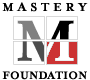 Making a Difference: A Course for Those Who MinisterRegistration FormThank you for your interest in the Mastery Foundation Making a Difference workshop.To register, please complete this form with the requested information and send it to the person listed on the website as Registrar for your course along with a check for your deposit of $150 or full tuition made out to the Mastery Foundation.Soon after we receive your registration information, we will send you more information, which will be to be followed by a   call from one of our Team leaders to welcome and get you ready for the course.This form collects your name and contact information so that we can manage your participation in our program.  We will not use this information for any other purpose.  During the program, you will be able to choose what information we retain and how we will communicate with you.  If you have any questions or concerns about this, please let us know.  You can read our full privacy policy at http://www.masteryfoundation.org/downloads/mastery-foundation-privacy-policy-june-2018.pdfLocation and date of courseFirst NameLast NameName you like to be calledOrganizationTitleAddress 1Address 2CityState or CountyZIP/Postal CodeCountryPreferred PhoneSecond PhonePreferred EmailReligionArea(s) of ministry/serviceHow did you hear about the workshopDietary Restrictions